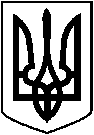  ЛЕТИЧІВСЬКА СЕЛИЩНА РАДА ЛЕТИЧІВСЬКОГО РАЙОНУ ХМЕЛЬНИЦЬКОЇ ОБЛАСТІВИКОНАВЧИЙ КОМІТЕТ   Р І Ш Е Н Н Я  22.06.2018 р.                                      Летичів                                        №  93 Про дозвіл на зрізку деревРозглянувши заяви громадян та організацій про дозвіл на зрізку дерев, керуючись п.7 ст. 30 Закону України «Про місцеве самоврядування в Україні» виконком селищної ради  В И Р І Ш И В :1. Дати  дозвіл:-   Летичівському територіальному центру соціального обслуговування на       зрізку однієї сухостійної липи за адресою смт. Летичів, вул. Соборна,     10. - гр. Довгалюку В.О. на зрізку п’яти аварійних беріз за адресою смт. Летичів, 2 пров. Б.Хмельницького, 1.-  гр. Вітушинській Л.В. на зрізку одного аварійного ясена за адресою смт Летичів вул. Савіцького Юрія, 35.- гр. Подоляну Геннадію Івановичу на зрізку одного аварійного ясена за адресою смт Летичів вул. Героїв Крут (старе кладовище).-  адміністрації Летичівського ЗДО №4 «Дзвіночок» на зрізку однієї сухостійної берези, двох аварійних ясенів, однієї аварійної груші, одного аварійного горіха, шести аварійних яблунь.     -   Летичівській селищній раді на зрізку чотирьох аварійних ялин,          чотирьох аварійних верб,   однієї сухостійної берези за адресою          с.Майдан – Вербецький (біля будинку культури),  однієї аварійної           ялини за адресою с. Майдан – Вербецький (біля пам’ятника загиблим          воїнам), трьох сухостійний беріз за адресою с.Майдан – Вербецький         (біля старостату), десяти сухостійних ялин, восьми аварійних   сікор, однієї аварійної рябіни, чотирьох аварійних ясенів, однієї  аварійної черешні, однієї аварійної груші, однієї аварійної липи, одного  аварійного клена за адресою с. Свічна (біля колишнього будинку культури), одного аварійного ясена за адресою с. Прилужне, вул. Братів Закордонців (біля церкви), п’яти сухостійних ялин за адресою с. Прилужне (біля ФАПу), двадцяти сухостійних ялин за адресою с. Майдан, вул. Садівська (біля колишнього будинку культури), однієї аварійної ялини, одинадцяти сухостійних ялин, однієї сухостійної берези за адресою с. Майдан, вул. Садівська (біля автобусної зупинки), одного аварійного клена за адресою смт. Летичів Парк Слави, п’ятнадцяти аварійних ялин, трьох сухостійних беріз,  за адресою с. Рудня, вул. Центральна, 1 (біля старостату).  Летичівській селищній раді на омоложувальну  обрізку аварійних, сухостійних гілок за адресою смт Летичів,  вул. Володимира Великого.Адміністрації Летичівського ЗДО №4 «Дзвіночок» на омоложувальну обрізку аварійних сухостійних гілок за адресою смт Летичів, вул. Печенюка 1/12. Термін дії рішення про дозвіл на зрізку дерев – 6 місяців. 3. Контроль  за  виконанням   даного  рішення  покласти  на  начальника     Управління житлово-комунального господарства, енергозбереження, благоустрою та громадського порядку Летичівської селищної ради    Стадника В.М.	Селищний голова                                                 І. Тисячний 